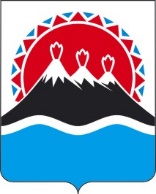 РЕГИОНАЛЬНАЯ СЛУЖБАПО ТАРИФАМ И ЦЕНАМ КАМЧАТСКОГО КРАЯПОСТАНОВЛЕНИЕВ соответствии с Федеральным законом от 27.07.2010 № 190-ФЗ 
«О теплоснабжении», постановлениями Правительства Российской Федерации от 22.10.2012 № 1075 «О ценообразовании в сфере теплоснабжения», от 14.11.2022 № 2053 «Об особенностях индексации регулируемых цен( тарифов) с 1 декабря 2022 по 31 декабря 2023 и о внесении изменений в некоторые акты Правительства Российской Федерации», приказами ФСТ России от 13.06.2013 № 760-э «Об утверждении Методических указаний по расчету регулируемых цен (тарифов) в сфере теплоснабжения», от 07.06.2013 № 163 «Об утверждении Регламента открытия дел об установлении регулируемых цен (тарифов) и отмене регулирования тарифов в сфере теплоснабжения», от 07.04.2023
№ 204-П «Об утверждении Положения о Региональной службе по тарифам и ценам Камчатского края», протоколом Правления Региональной службы по тарифам и ценам Камчатского края от ХХ.08.2023 № ХХ ПОСТАНОВЛЯЮ:Внести в приложения 4 - 5, к постановлению Региональной службы по тарифам и ценам Камчатского края от 17.12.2021 № 324 «Об установлении тарифов в сфере теплоснабжения ФГКУ «Камчатский спасательный центр МЧС России» на территории Раздольненского сельского поселения Елизовского муниципального района, на 2022-2026 годы» изменения, изложив их в редакции согласно приложениям 1 - 2 к настоящему постановлению.2.	Настоящее постановление вступает в силу с 05.08.2023.Приложение 1к постановлению Региональной службы по тарифам и ценам Камчатского краяот ХХ.08.2023 № ХХ-Н«Приложение 4к постановлению Региональной службыпо тарифам и ценам Камчатского краяот 17.12.2021 № 324Тарифы на теплоноситель, поставляемый ФГКУ «Камчатский спасательный центр МЧС России» потребителям п. Раздольный Раздольненского сельского поселения Елизовского муниципального района на 2022-2026 годы<*> значения льготных тарифов на тепловую энергию для населения и исполнителям коммунальных услуг для населения на период 2022 - 2026 годов устанавливаются при ежегодной корректировке экономически обоснованных тарифов с учетом утвержденных индексов изменения размера вносимой гражданами платы за коммунальные услуги в среднем по субъектам Российской Федерации и предельно допустимых отклонений по отдельным муниципальным образованиям от величины указанных индексов по субъектам Российской Федерации в соответствии с Основами формирования индексов изменения размера платы граждан за коммунальные услуги в Российской Федерации, утвержденными постановлением Правительства Российской Федерации от 30.04.2014 № 400 «О формировании индексов изменения размера платы граждан за коммунальные услуги в Российской Федерации».* Выделяется в целях реализации пункта 6 статьи 168 Налогового кодекса Российской Федерации (часть вторая).Примечание: ФГКУ «Камчатский спасательный центр МЧС России» не является плательщиком НДС на основании абзаца первого пункта 1 статьи 145 Налогового кодекса Российской Федерации.»Приложение 2к постановлению Региональной службы по тарифам и ценам Камчатского краяот ХХ.08.2023 № ХХ-Н«Приложение 5к постановлению Региональной службыпо тарифам и ценам Камчатского краяот 17.12.2021 № 324Тарифы на горячую воду в открытой системе теплоснабжения (горячего водоснабжение), поставляемую ФГКУ «Камчатский спасательный центр МЧС России» потребителям п. Раздольный Раздольненского сельского поселения Елизовского муниципального района, на 2022-2026 год* значение компонентов на теплоноситель и тепловую энергию для населения и исполнителям коммунальных услуг для населения на период 2022-2026 годы устанавливается при ежегодной корректировке тарифов с учетом утвержденных индексов изменения размера вносимой гражданами платы за коммунальные услуги в среднем по субъектам Российской Федерации и предельно допустимых отклонений по отдельным муниципальным образованиям от величины указанных индексов по субъектам Российской Федерации в соответствии с Основами формирования индексов изменения размера платы граждан за коммунальные услуги в Российской Федерации, утвержденными постановлением Правительства Российской Федерации от 30.04.2014 № 400 «О формировании индексов изменения размера платы граждан за коммунальные услуги в Российской Федерации».Примечание: ФГКУ «Камчатский спасательный центр МЧС России» не является плательщиком НДС на основании абзаца первого пункта 1 статьи 145 Налогового кодекса Российской Федерации.Приказом Министерства жилищно-коммунального хозяйства и энергетики Камчатского края от 30.11.2015 № 595 «Об утверждении нормативов расхода тепловой энергии, используемой на подогрев холодной воды для предоставления коммунальной услуги по горячему водоснабжению в муниципальных образованиях, расположенных в границах Елизовского муниципального района Камчатского края» утвержден норматив расхода тепловой энергии, используемой на подогрев холодной воды для предоставления коммунальной услуги по горячему водоснабжению ФГКУ «Камчатский спасательный центр МЧС России» в Раздольненском сельском поселении Елизовского района Камчатского края. В соответствии с пунктом 42 Правил предоставления коммунальных услуг собственникам и пользователям помещений в многоквартирных домах и жилых домов, утвержденных Постановлением Правительства Российской Федерации от 06.05.2011 № 354, расчетная величина однокомпонентного тарифа на горячую воду в открытой системе теплоснабжения (горячее водоснабжение) населению и исполнителям коммунальных услуг для населения с учетом вида благоустройства и с учетом НДС составляет:».[Дата регистрации] № [Номер документа]г. Петропавловск-КамчатскийО внесении изменений в постановление Региональной службы по тарифам и ценам Камчатского края от 17.12.2021 № 324 «Об установлении тарифов в сфере теплоснабжения ФГКУ «Камчатский спасательный центр МЧС России» на территории Раздольненского сельского поселения Елизовского муниципального района, на 2022-2026 годы»Врио руководителя[горизонтальный штамп подписи 1]М.В. Лопатникова№ п/пНаименование регулируемой организацииНаименование регулируемой организацииВид тарифаГод (период)Вид теплоносителяВид теплоносителя№ п/пНаименование регулируемой организацииНаименование регулируемой организацииВид тарифаГод (период)ВодаПар1.Экономически обоснованный тариф для прочих потребителей (тарифы указываются с учетом НДС)Экономически обоснованный тариф для прочих потребителей (тарифы указываются с учетом НДС)Экономически обоснованный тариф для прочих потребителей (тарифы указываются с учетом НДС)Экономически обоснованный тариф для прочих потребителей (тарифы указываются с учетом НДС)Экономически обоснованный тариф для прочих потребителей (тарифы указываются с учетом НДС)Экономически обоснованный тариф для прочих потребителей (тарифы указываются с учетом НДС)1.1ФГКУ «Камчатский спасательный центр МЧС России»ФГКУ «Камчатский спасательный центр МЧС России»одноставочный руб./куб.м01.01.2022 -30.06.202244,961.2ФГКУ «Камчатский спасательный центр МЧС России»ФГКУ «Камчатский спасательный центр МЧС России»одноставочный руб./куб.м01.07.2022 -  31.12.202257,351.3ФГКУ «Камчатский спасательный центр МЧС России»ФГКУ «Камчатский спасательный центр МЧС России»одноставочный руб./куб.м01.01.2023 - 31.12.2023189,72ФГКУ «Камчатский спасательный центр МЧС России»ФГКУ «Камчатский спасательный центр МЧС России»одноставочный руб./куб.мФГКУ «Камчатский спасательный центр МЧС России»ФГКУ «Камчатский спасательный центр МЧС России»одноставочный руб./куб.м1.4ФГКУ «Камчатский спасательный центр МЧС России»ФГКУ «Камчатский спасательный центр МЧС России»одноставочный руб./куб.м01.01.2024 -30.06.2024189,721.5ФГКУ «Камчатский спасательный центр МЧС России»ФГКУ «Камчатский спасательный центр МЧС России»одноставочный руб./куб.м01.07.2024 -  31.12.2024199,811.6ФГКУ «Камчатский спасательный центр МЧС России»ФГКУ «Камчатский спасательный центр МЧС России»одноставочный руб./куб.м01.01.2025 -30.06.2025199,811.7ФГКУ «Камчатский спасательный центр МЧС России»ФГКУ «Камчатский спасательный центр МЧС России»одноставочный руб./куб.м01.07.2025 -  31.12.2025223,751.8ФГКУ «Камчатский спасательный центр МЧС России»ФГКУ «Камчатский спасательный центр МЧС России»одноставочный руб./куб.м01.01.2026 -30.06.2026-1.9ФГКУ «Камчатский спасательный центр МЧС России»ФГКУ «Камчатский спасательный центр МЧС России»одноставочный руб./куб.м01.07.2026 -  31.12.2026-2.Экономически обоснованный тариф для населения (тарифы указываются с НДС)*Экономически обоснованный тариф для населения (тарифы указываются с НДС)*Экономически обоснованный тариф для населения (тарифы указываются с НДС)*Экономически обоснованный тариф для населения (тарифы указываются с НДС)*Экономически обоснованный тариф для населения (тарифы указываются с НДС)*Экономически обоснованный тариф для населения (тарифы указываются с НДС)*2.1ФГКУ «Камчатский спасательный центр МЧС России»ФГКУ «Камчатский спасательный центр МЧС России»одноставочный руб./куб.м01.01.2022 -30.06.202244,962.2ФГКУ «Камчатский спасательный центр МЧС России»ФГКУ «Камчатский спасательный центр МЧС России»одноставочный руб./куб.м01.07.2022 -  31.12.202257,352.3ФГКУ «Камчатский спасательный центр МЧС России»ФГКУ «Камчатский спасательный центр МЧС России»одноставочный руб./куб.м01.01.2023 - 31.12.2023189,72ФГКУ «Камчатский спасательный центр МЧС России»ФГКУ «Камчатский спасательный центр МЧС России»одноставочный руб./куб.мФГКУ «Камчатский спасательный центр МЧС России»ФГКУ «Камчатский спасательный центр МЧС России»одноставочный руб./куб.м2.5ФГКУ «Камчатский спасательный центр МЧС России»ФГКУ «Камчатский спасательный центр МЧС России»одноставочный руб./куб.м01.01.2024 -30.06.2024189,722.6ФГКУ «Камчатский спасательный центр МЧС России»ФГКУ «Камчатский спасательный центр МЧС России»одноставочный руб./куб.м01.07.2024 -  31.12.2024199,812.7ФГКУ «Камчатский спасательный центр МЧС России»ФГКУ «Камчатский спасательный центр МЧС России»одноставочный руб./куб.м01.01.2025 -30.06.2025199,812.8ФГКУ «Камчатский спасательный центр МЧС России»ФГКУ «Камчатский спасательный центр МЧС России»одноставочный руб./куб.м01.07.2025 -  31.12.2025223,752.9ФГКУ «Камчатский спасательный центр МЧС России»ФГКУ «Камчатский спасательный центр МЧС России»одноставочный руб./куб.м01.01.2026 -30.06.2026-2.10ФГКУ «Камчатский спасательный центр МЧС России»ФГКУ «Камчатский спасательный центр МЧС России»одноставочный руб./куб.м01.07.2026 -  31.12.2026-3.3.Льготный (сниженный) тариф для населения и исполнителей коммунальных услуг
(тарифы указываются с учетом НДС)*Льготный (сниженный) тариф для населения и исполнителей коммунальных услуг
(тарифы указываются с учетом НДС)*Льготный (сниженный) тариф для населения и исполнителей коммунальных услуг
(тарифы указываются с учетом НДС)*Льготный (сниженный) тариф для населения и исполнителей коммунальных услуг
(тарифы указываются с учетом НДС)*Льготный (сниженный) тариф для населения и исполнителей коммунальных услуг
(тарифы указываются с учетом НДС)*3.13.1ФГКУ «Камчатский спасательный центр МЧС России»одноставочный руб./куб.м01.01.2022 -30.06.202224,803.23.2ФГКУ «Камчатский спасательный центр МЧС России»одноставочный руб./куб.м01.07.2022 -  31.12.202229,763.33.3ФГКУ «Камчатский спасательный центр МЧС России»одноставочный руб./куб.м01.01.2023 - 31.12.202332,143.43.4ФГКУ «Камчатский спасательный центр МЧС России»одноставочный руб./куб.м01.01.2024 -30.06.2024<*>3.53.5ФГКУ «Камчатский спасательный центр МЧС России»одноставочный руб./куб.м01.07.2024 -  31.12.2024<*>3.63.6ФГКУ «Камчатский спасательный центр МЧС России»одноставочный руб./куб.м01.01.2025 -30.06.2025<*>3.73.7ФГКУ «Камчатский спасательный центр МЧС России»одноставочный руб./куб.м01.07.2025 -  31.12.2025<*>3.83.8ФГКУ «Камчатский спасательный центр МЧС России»одноставочный руб./куб.м01.01.2026 -30.06.2026<*>3.93.9ФГКУ «Камчатский спасательный центр МЧС России»одноставочный руб./куб.м01.07.2026 -  31.12.2026<*>№ п/пНаименование регулируемой организацииНаименование регулируемой организацииГод (период)Компонент на теплоноситель, руб./куб.мКомпонент на теплоноситель, руб./куб.мКомпонент на тепловую энергиюКомпонент на тепловую энергиюКомпонент на тепловую энергиюКомпонент на тепловую энергиюКомпонент на тепловую энергиюКомпонент на тепловую энергию№ п/пНаименование регулируемой организацииНаименование регулируемой организацииГод (период)Компонент на теплоноситель, руб./куб.мКомпонент на теплоноситель, руб./куб.мОдноставочный тариф, руб./ГкалОдноставочный тариф, руб./ГкалДвухставочный тарифДвухставочный тарифДвухставочный тарифДвухставочный тариф№ п/пНаименование регулируемой организацииНаименование регулируемой организацииГод (период)Компонент на теплоноситель, руб./куб.мКомпонент на теплоноситель, руб./куб.мОдноставочный тариф, руб./ГкалОдноставочный тариф, руб./ГкалСтавка за мощность, тыс. руб./Гкал/час в мес.Ставка за мощность, тыс. руб./Гкал/час в мес.Ставка за тепловую энергию, руб./ГкалСтавка за тепловую энергию, руб./Гкал1.Экономически обоснованный тариф для прочих потребителей(тарифы указываются с учетом НДС)Экономически обоснованный тариф для прочих потребителей(тарифы указываются с учетом НДС)Экономически обоснованный тариф для прочих потребителей(тарифы указываются с учетом НДС)Экономически обоснованный тариф для прочих потребителей(тарифы указываются с учетом НДС)Экономически обоснованный тариф для прочих потребителей(тарифы указываются с учетом НДС)Экономически обоснованный тариф для прочих потребителей(тарифы указываются с учетом НДС)Экономически обоснованный тариф для прочих потребителей(тарифы указываются с учетом НДС)Экономически обоснованный тариф для прочих потребителей(тарифы указываются с учетом НДС)Экономически обоснованный тариф для прочих потребителей(тарифы указываются с учетом НДС)Экономически обоснованный тариф для прочих потребителей(тарифы указываются с учетом НДС)Экономически обоснованный тариф для прочих потребителей(тарифы указываются с учетом НДС)1.1ФГКУ «Камчатский спасательный центр МЧС России»ФГКУ «Камчатский спасательный центр МЧС России»20221.2ФГКУ «Камчатский спасательный центр МЧС России»ФГКУ «Камчатский спасательный центр МЧС России»01.01.2022 -30.06.202244,9644,968 350,008 350,001.3ФГКУ «Камчатский спасательный центр МЧС России»ФГКУ «Камчатский спасательный центр МЧС России»01.07.2022 -  31.12.202257,3557,358 469,398 469,391.4ФГКУ «Камчатский спасательный центр МЧС России»ФГКУ «Камчатский спасательный центр МЧС России»20231.5ФГКУ «Камчатский спасательный центр МЧС России»ФГКУ «Камчатский спасательный центр МЧС России»01.01.2023 – 07.06.202382,9482,9410 165,6110 165,611.6ФГКУ «Камчатский спасательный центр МЧС России»ФГКУ «Камчатский спасательный центр МЧС России»08.06.2023-04.08.202382,9482,9412 068,6012 068,601.7ФГКУ «Камчатский спасательный центр МЧС России»ФГКУ «Камчатский спасательный центр МЧС России»05.08.2023 – 31.12.2023189,72189,7212 068,6012 068,601.8ФГКУ «Камчатский спасательный центр МЧС России»ФГКУ «Камчатский спасательный центр МЧС России»20241.9ФГКУ «Камчатский спасательный центр МЧС России»ФГКУ «Камчатский спасательный центр МЧС России»01.01.2024 -30.06.2024189,72189,7212 068,6012 068,601.10ФГКУ «Камчатский спасательный центр МЧС России»ФГКУ «Камчатский спасательный центр МЧС России»01.07.2024 -  31.12.2024199,81199,8113 913,3113 913,311.11ФГКУ «Камчатский спасательный центр МЧС России»ФГКУ «Камчатский спасательный центр МЧС России»20251.12ФГКУ «Камчатский спасательный центр МЧС России»ФГКУ «Камчатский спасательный центр МЧС России»01.01.2025 -30.06.2025199,81199,8113 651,9613 651,961.13ФГКУ «Камчатский спасательный центр МЧС России»ФГКУ «Камчатский спасательный центр МЧС России»01.07.2025 -  31.12.2025223,75223,7513 651,9613 651,961.14ФГКУ «Камчатский спасательный центр МЧС России»ФГКУ «Камчатский спасательный центр МЧС России»20261.15ФГКУ «Камчатский спасательный центр МЧС России»ФГКУ «Камчатский спасательный центр МЧС России»01.01.2026 -30.06.2026--13 651,9613 651,961.16ФГКУ «Камчатский спасательный центр МЧС России»ФГКУ «Камчатский спасательный центр МЧС России»01.07.2026 -  31.12.2026--15 718,7415 718,742.Экономически обоснованный тариф для населения 
(тарифы указываются с НДС)*Экономически обоснованный тариф для населения 
(тарифы указываются с НДС)*Экономически обоснованный тариф для населения 
(тарифы указываются с НДС)*Экономически обоснованный тариф для населения 
(тарифы указываются с НДС)*Экономически обоснованный тариф для населения 
(тарифы указываются с НДС)*Экономически обоснованный тариф для населения 
(тарифы указываются с НДС)*Экономически обоснованный тариф для населения 
(тарифы указываются с НДС)*Экономически обоснованный тариф для населения 
(тарифы указываются с НДС)*Экономически обоснованный тариф для населения 
(тарифы указываются с НДС)*Экономически обоснованный тариф для населения 
(тарифы указываются с НДС)*Экономически обоснованный тариф для населения 
(тарифы указываются с НДС)*2.1ФГКУ «Камчатский спасательный центр МЧС России»ФГКУ «Камчатский спасательный центр МЧС России»20222.2ФГКУ «Камчатский спасательный центр МЧС России»ФГКУ «Камчатский спасательный центр МЧС России»01.01.2022 -30.06.202244,9644,9610 020,0010 020,002.3ФГКУ «Камчатский спасательный центр МЧС России»ФГКУ «Камчатский спасательный центр МЧС России»01.07.2022 -  31.12.202257,3557,3510 163,2710 163,272.4ФГКУ «Камчатский спасательный центр МЧС России»ФГКУ «Камчатский спасательный центр МЧС России»20232.5ФГКУ «Камчатский спасательный центр МЧС России»ФГКУ «Камчатский спасательный центр МЧС России»01.01.2023 – 07.06.202382,9482,9412 198,7312 198,732.6ФГКУ «Камчатский спасательный центр МЧС России»ФГКУ «Камчатский спасательный центр МЧС России»08.06.2023 – 04.08.202382,9482,9412 068,6012 068,602.7ФГКУ «Камчатский спасательный центр МЧС России»ФГКУ «Камчатский спасательный центр МЧС России»05.08.2023 – 31.12.2023189,72189,7212 068,6012 068,602.8ФГКУ «Камчатский спасательный центр МЧС России»ФГКУ «Камчатский спасательный центр МЧС России»20242.9ФГКУ «Камчатский спасательный центр МЧС России»ФГКУ «Камчатский спасательный центр МЧС России»01.01.2024 -30.06.2024189,72189,7212 068,6012 068,602.10ФГКУ «Камчатский спасательный центр МЧС России»ФГКУ «Камчатский спасательный центр МЧС России»01.07.2024 -  31.12.2024199,81199,8113 913,3113 913,312.11ФГКУ «Камчатский спасательный центр МЧС России»ФГКУ «Камчатский спасательный центр МЧС России»20252.12ФГКУ «Камчатский спасательный центр МЧС России»ФГКУ «Камчатский спасательный центр МЧС России»01.01.2025 -30.06.2025199,81199,8113 651,9613 651,962.13ФГКУ «Камчатский спасательный центр МЧС России»ФГКУ «Камчатский спасательный центр МЧС России»01.07.2025 -  31.12.2025223,75223,7513 651,9613 651,962.14ФГКУ «Камчатский спасательный центр МЧС России»ФГКУ «Камчатский спасательный центр МЧС России»20262.15ФГКУ «Камчатский спасательный центр МЧС России»ФГКУ «Камчатский спасательный центр МЧС России»01.01.2026 -30.06.2026--13 651,9613 651,962.16ФГКУ «Камчатский спасательный центр МЧС России»ФГКУ «Камчатский спасательный центр МЧС России»01.07.2026 -  31.12.2026--15 718,7415 718,743.Льготный (сниженный) тариф для населения и исполнителей коммунальных услуг
(тарифы указываются с учетом НДС)*Льготный (сниженный) тариф для населения и исполнителей коммунальных услуг
(тарифы указываются с учетом НДС)*Льготный (сниженный) тариф для населения и исполнителей коммунальных услуг
(тарифы указываются с учетом НДС)*Льготный (сниженный) тариф для населения и исполнителей коммунальных услуг
(тарифы указываются с учетом НДС)*Льготный (сниженный) тариф для населения и исполнителей коммунальных услуг
(тарифы указываются с учетом НДС)*Льготный (сниженный) тариф для населения и исполнителей коммунальных услуг
(тарифы указываются с учетом НДС)*Льготный (сниженный) тариф для населения и исполнителей коммунальных услуг
(тарифы указываются с учетом НДС)*Льготный (сниженный) тариф для населения и исполнителей коммунальных услуг
(тарифы указываются с учетом НДС)*Льготный (сниженный) тариф для населения и исполнителей коммунальных услуг
(тарифы указываются с учетом НДС)*Льготный (сниженный) тариф для населения и исполнителей коммунальных услуг
(тарифы указываются с учетом НДС)*Льготный (сниженный) тариф для населения и исполнителей коммунальных услуг
(тарифы указываются с учетом НДС)*3.1ФГКУ «Камчатский спасательный центр МЧС России»01.01.2022 -30.06.202201.01.2022 -30.06.202201.01.2022 -30.06.202224,8024,803 800,003 800,003.2ФГКУ «Камчатский спасательный центр МЧС России»01.07.2022 -  31.12.202201.07.2022 -  31.12.202201.07.2022 -  31.12.202229,7629,763 800,003 800,003.3ФГКУ «Камчатский спасательный центр МЧС России»01.01.2023 - 31.12.202301.01.2023 - 31.12.202301.01.2023 - 31.12.202332,1432,143 800,003 800,003.4ФГКУ «Камчатский спасательный центр МЧС России»01.01.2024 -30.06.202401.01.2024 -30.06.202401.01.2024 -30.06.2024<*><*><*><*>3.5ФГКУ «Камчатский спасательный центр МЧС России»01.07.2024 -  31.12.202401.07.2024 -  31.12.202401.07.2024 -  31.12.2024<*><*><*><*>3.6ФГКУ «Камчатский спасательный центр МЧС России»01.01.2025 -30.06.202501.01.2025 -30.06.202501.01.2025 -30.06.2025<*><*><*><*>3.7ФГКУ «Камчатский спасательный центр МЧС России»01.07.2025 -  31.12.202501.07.2025 -  31.12.202501.07.2025 -  31.12.2025<*><*><*><*>3.8ФГКУ «Камчатский спасательный центр МЧС России»01.01.2026 -30.06.202601.01.2026 -30.06.202601.01.2026 -30.06.2026<*><*><*><*>3.9ФГКУ «Камчатский спасательный центр МЧС России»01.07.2026 -  31.12.202601.07.2026 -  31.12.202601.07.2026 -  31.12.2026<*><*><*><*>Тип благоустройстваНорматив расхода тепловой энергии, Гкал на 1 куб.м.Расчетный тариф на горячую воду,руб./куб. метр01.01.2022 -30.06.202201.01.2022 -30.06.202201.01.2022 -30.06.2022с неизолированными стояками, с полотенцесушителями0,0556236,0801.07.2022 -31.12.202201.07.2022 -31.12.202201.07.2022 -31.12.2022с неизолированными стояками, с полотенцесушителями0,0556241,0401.01.2023 -31.12.202301.01.2023 -31.12.202301.01.2023 -31.12.2023с неизолированными стояками, с полотенцесушителями0,0556243,42